          Муниципальное бюджетное дошкольное образовательное учреждениецентр развития ребенка — детский сад № 69 «Золотой ключик»                                    Краткосрочный проект«Народные промыслы России»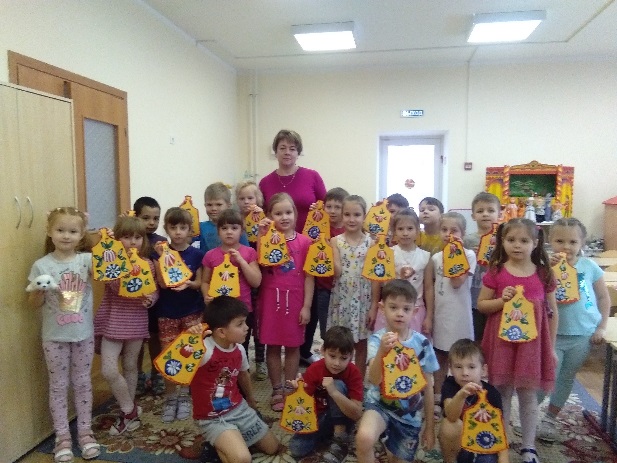 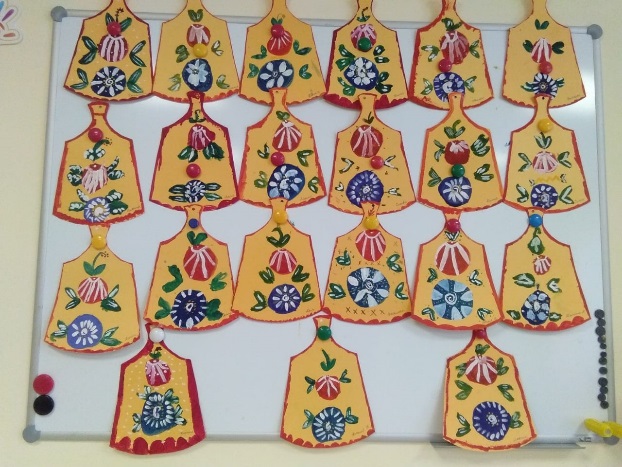 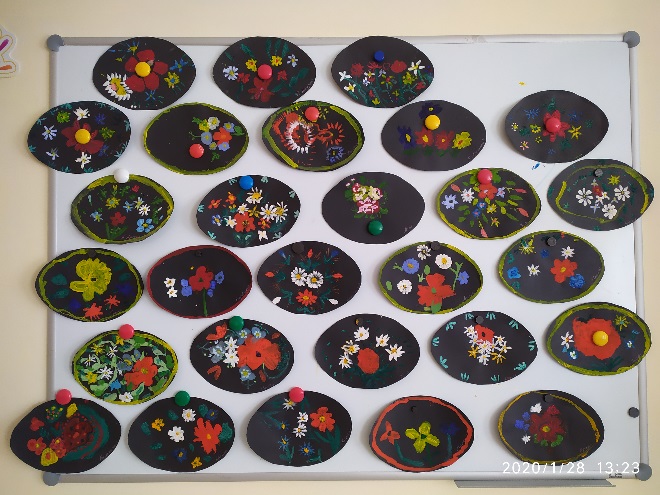                                                                                                                                                                                 Составлен воспитателями гр.№8МБДОУ №69 «Золотой ключик»Белевцовой Л.В.Тазиевой Г.А.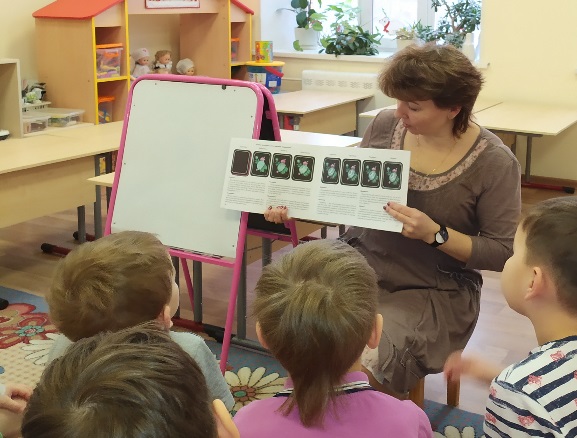 городской округ Мытищи  2020 годАктуальность проекта:«…воспитание, созданное самим народом и основанное на народных началах, имеет ту воспитательную силу, которой нет в самых лучших системах, основанных на абстрактных идеях или заимствованных у другого народа…»К. Д. Ушинский«Самым высоким видом искусства, самым талантливым, самым гениальным является народное искусство, то есть то, что запечатлено народом, сохранено, что народ пронес через столетия».М.И. КалининРазвитие детского творчества является одной из наиболее актуальных проблем современного дошкольного образования, ведь речь идет о важнейшем условии формирования индивидуального своеобразия личности уже на первых этапах её становления. Данная проблема нашла широкое отражение в Федеральных государственных требованиях к содержанию образования детей дошкольного возраста, введенных в последние годы в организацию работы детских садов.О роли и значении народного декоративно- прикладного искусства в воспитании детей писали многие ученые: А.В. Бакушинская, П.П. Блонский, Т.С. Шацкий, Н.П. Сакулина, Ю.В. Максимов, Р.Н. Смирнова, а также говорили современные исследователи Г.П. Волков, Т.С. Комарова, Д.И. Латышина, Т.Я. Шпикалова. Они отмечали, что искусство пробуждает первые яркие, образные представления о Родине, её культуре, способствует воспитанию чувства прекрасного, развивает творческие способности детей.Изменилось содержание нашей жизни и жизни наших детей: народные игры, забавы и игрушки заменяются компьютерными играми и телевизионными мультфильмами и передачами. Но воспитание гражданина и патриота, знающего и любящего свою Родину, – задача, которая не может быть успешно решена без глубокого познания духовного богатства своего народа и освоения народной культуры. Воспитателю предопределена высокая миссия – нести в мир детства все нравственные ценности, помочь ребёнку открыть многообразие декоративно-прикладного искусства.Знакомство детей с основами декоративно-прикладного искусства осуществляется в программах воспитания и обучения в дошкольных учреждениях, но методических рекомендаций недостаточно, а в некоторых программах это направление работы вообще не предусмотрено. Необходимость организации данной работы существует, так как у детей нет возможности соприкоснуться с декоративно-прикладным искусством – подержать в руках подлинные изделия, дымковскую игрушку, предметы гжельской керамики, увидеть непосредственный технологический процесс изготовления художественной посуды, предметов быта и игрушек. Это значительно обедняет детское восприятие и впечатления дошкольников, и обязательно скажется потом на отношении к предметам искусства.Реализация краткосрочного проекта «Народные промыслы России» дает возможность более углубленно знакомить детей с народным творчеством в различных игровых, информационных, художественно - творческих формах детской деятельности.Тип проекта:Познавательно – творческий.Цель проекта: создание условий для развития познавательных и творческих способностей детей в процессе разработки совместного проекта, продолжить знакомство детей: с народными традициями и обычаями;с народным декоративно прикладным искусством.Задачи:Для детей:Систематизировать детские представления о народных промыслах своей страны.Формировать обобщенные знания и умения, различать виды прикладного искусства по назначению (посуда, игрушки, мебель) и основным стилевым особенностям (своеобразие цветового решения, композиции, элементов декора), устанавливать сходства и различия.Воспитывать уважительное отношение к народному декоративно – прикладному творчеству, промыслам родного края; уважать и ценить труд мастеров – ремесленников.Развивать у детей эмоциональную отзывчивость и интерес к народному декоративно – прикладному искусству.Развивать творческий потенциал, творческое восприятие, воображение. Вызывать интерес к декоративному рисованию.Для родителей:Стимулировать творческую активность родителей через участие в мероприятиях, досугах,  организации вставок.Способствовать установлению партнерских отношений родителей и педагогов в вопросах воспитания и образования детей.Установление дружеских связей с родителями, обмен знаниям и интересным материалом о народных промыслах России.Для педагоговОбеспечить реализацию воспитательных, развивающих и обучающих задач через освоение детьми образовательных областей.Создать условия для самостоятельной и совместной со взрослыми деятельности детей в рамках реализуемого проекта.Пополнение и обогащение методического, дидактического и наглядного материала по теме «Народные промыслы России».Участники проекта: дети, воспитатели, родители.Срок реализации: с 03.02.2020 – 07.02.20 года.Методы работы: Просмотр видеофильмов, презентаций; беседы, рассуждения, рассказ воспитателя, чтение художественной литературы; рассматривание; дидактические игры.Формы работы: ООД, выставки, конкурсы, викторины; консультации для родителей, информационные листовки в родительском уголке. Материально-техническое обеспечение: Видеофильмы «Искусство росписи Гжель», «История Дымковской игрушки», «Городецкая роспись», «Ремесло – Хохлома». Предметы народных промыслов. Пособия для рассматривания (альбомы, плакаты). Художественная литература. Художественные материалы в уголке творчества (готовые формы для рисования, шаблоны, трафареты, кисти разные, краски гуашь, акрил, раскраски).Презентация проекта: Выставка изделий художественных промыслов совместно с работами детей в этой тематике: «Изделия расписные, душе моей родные».Предполагаемый результат:Дети:-Сформированность у детей знаний о художественно декоративно – прикладных промыслах России (Хохлома, Гжель, Дымка, Городец).-Сформированность художественно-эстетических, патриотических чувств в процессе реализации проекта.-Заинтересованность детей темой о народных промыслах, проявление их познавательной активности (делятся с детьми и взрослыми информацией по теме, рассказывают интересные факты).-Проявляют интерес к самостоятельному художественно-декоративному рисованию и лепке.-Возможность участия в игровой праздничной Викторине, где дети смогут применить свои имеющиеся знания о промыслах, поучаствовать в конкурсах, представить свои творческие работы.Родители:-Приобретение родителями знаний и практических навыков при взаимодействии с ребенком.-Становление партнерских взаимоотношений родителей и педагогов в совместной реализации проекта.Педагоги:-Систематизация и повышение качества работы с детьми по теме «Художественные декоративно - прикладные промыслы России», через различные виды деятельности.-Повышение уровня педагогической компетентности в освоении современных образовательных технологий (метод проекта).-Распространение педагогического опыта в электронных образовательных ресурсах.-Повышение педагогического уровня в разработке и подготовке наглядно – дидактического материала по теме проекта.Этапы реализации проекта:1 – этап подготовительныйЦель:-Выявление уровня и качества знаний старших дошкольников о народных промыслах, видах, особенностях.-Определение уровня знаний у родителей по теме;-Выявление состояния  развивающей предметно – пространственной среды для осуществления работы по данному проекту-Разработка проектаСодержание:Мониторинг уровня знаний воспитанников по теме.Информация для родителей о предстоящей деятельности.Подбор видеоматериалов, подготовка презентаций, литературы, наглядности, музыкального материала.2 этап –продуктивный Цель:Ознакомление и расширение у старших дошкольников в соответствующей форме с народными промыслами (Хохлома, Дымка, Гжель, Городец), историей возникновения, технологией приготовления, особенностями цветового и орнаментального решения.Содержание:Реализация проектаКонтроль за реализацией проектаФормы взаимодействия с семьей:- Помощь родителей  в организации выставки изделий народных промыслов-Оформление и размещение информации по теме в родительском уголке и на сайте ДУ- Рекомендации -  посетить фабрику в Жостово.План работы с детьми по осуществлению проекта «Народные промыслы России – матушки»Познавательное развитие : 1.Занятие по ознакомлению с предметным окружением - «Народные промыслы»Цель: Развивать чувство прекрасного, воспитывать любовь к Родине, уважение к труду людей, создающих произведения искусств. Развивать способности различать стили в декоративном искусстве.Рассматривание мебели, народной посуды, вышивки. Цель: развивать интерес к русской культуре и фольклору.2.Беседы: «Что такое народное декоративно-прикладное искусство» -уточнить представления детей о народном искусстве, его видах «Русская народная игрушка»- знакомство с изготовлением игрушек (матрёшки, дымковские, богородские, тверские игрушки). «Сине-голубая Гжель» - знакомство с гжельской росписью (просмотр слайдов) «Жостово»- знакомство с производством подносов, росписью (просмотр слайдов) «Золотая Хохлома»- продолжать знакомить с росписью предметов, элементами росписи (просмотр слайдов) «Весёлый Городец»- продолжать знакомить с росписью предметов, элементами росписи (просмотр слайдов)3.Рассматривание тематической папки «Народное искусство»4.Просмотр презентаций по теме проекта.5.Дидактические игрыД/игра «Собери гжельскую розу» «Угадай, какая роспись?» «Собери хвост птице гжельским узором.Приобщать детей к истокам родного истинного русского народного творчества.Закреплять умение составлять узоры по мотивам народных росписей. Побуждать к использованию для составления узора растительных элементов.Цель: Закрепить представление о гжельской росписи. Учить создавать узоры на листах в форме птиц.Развивать внимание, память, логическое мышление, воображение,индивидуальные способности детей.Речевое развитие:1.Чтение стихов: М. Г. Смирнова «Дымка», «Красная девица»; А. Дьякова «Весёлая дымка», Л. Гулага «Пёстрый хоровод»; В. В. Гаврилова «Индюк», «Водоноска», Ю. Николаева «Чаша», В. Набоков «Хохлома», Чтение: Л.Яхнин «Веселое слово Хохлома», В.Крупин «Дымка»,    П.Саянский «Хохломская роспись», отрывок Н. Бедник «Хохлома»Разучивание: Е.А.Никонова «Узоры гжели», «Дымковская игрушка», «Золотая хохлома» 2.Чтение отрывка из книги Н. Бедник «Хохлома» (об истории хохломской росписи).3.Загадки:1. Носят женщины, старушки,Носят малые девчушки-К уголочку уголокСложен красочный.                                  (платок).2. Не страшны зимой морозыНи большим, ни маленьким.Что нам зимушки угрозы-Мы обуем.                           (валенки).3. Если маленький мороз-Не хватает он за нос.Как начнет мороз сердиться,Мы наденем.                                  (рукавицы).4. Мне в частушках подыграет,Хоть и не гармошка.За обедом в суп ныряетРасписная.                                (ложка)5. Эту обувь не забыли,Хоть давным-давно носили.Влезут дети на полати,У печи оставят …                                  (лапти)6. Без нее в деревне скучно,Вместе с ней поют частушки,Пляшут Маша и АнтошкаПод веселую …                            (гармошку).7. Как нужна она в лесу!В ней грибы домой несу,Полюбуйся на картину-Белых целая.                              (корзина).8. Три струны, ее узнай-ка»9. Любят девочки-подружкиС маком бублики и.                                  (сушки).10. Выпускает жаркий парДревний чайник.                                  (самовар)5.Занятие по развитию речи «Народные промыслы России-матушки»Цель: Обобщить знания детей о народных промыслах России.Систематизировать и закрепить знания о труде мастеров народных промысловФормировать умение видеть красоту изделий, чувство восхищения талантом русского народа, развивать эстетический вкус.6. «Доскажи пословицу»:• Скучен день до вечера. (коли делать нечего).• Судят не по словам, а. (по делам).• Не пеняй на соседа, когда. (спишь до обеда).• Сделал дело. (гуляй смело).• Делу — время. (потехе — час).• Терпение и труд. (все перетрут).• Хочешь есть калачи. (так не сиди на печи).• Без труда не вытащишь. (и рыбку из пруда)• Горька работа. (да сладок хлеб).• Кто любит трудиться, тому. (без дела не сидится).• Труд человека кормит, а. (лень портит)Социально – коммуникативное развитие1.Игра – лото «Русская посуда» Л. В. Коломийченко «Занятия для детей 6-7 лет по социально – коммуникативному развитию» с. 250.2.Сюжетно – ролевая игра «Магазин».Цель. Расширять кругозор детей, продолжать знакомить с различными отделами в магазинах. Познакомить с магазином, в котором продают изделия народных мастеров. Закрепить действия продавца, покупателя, кассира. Закрепить знания о функционировании магазина.3.Сюжетно-ролевая игра «Ярмарка»Цель: Побуждать детей творчески использовать в игре знания о русских народных традициях;-Использовать игру для формирования новых интересов и способностей детей;-Способствовать сознательному отношению к соблюдению правил ролевого взаимодействия, направляя внимание на качество исполняемых ролей;-Продолжать развивать самостоятельность в создании игровой среды, в соблюдении правил и норм поведения в игре;-Продолжать работу по обогащению словаря детей;-Развивать инициативу, организаторские и творческие способности детей;-Воспитывать доброжелательность между детьми, умение учитывать желание товарищей.Художественно-эстетическое развитие1.Лепка декоративная «Дымковский конь»Цель: Продолжать приобщать детей к исконно русскому промыслу—изготовлению игрушек.Учить выделять элементы росписи, ее колорит, мотивы и композицию узора на изделиях; учить видеть выразительность формы игрушки, лепить из целого куска и по частям.Учить декоративно оформлять вылепленных лошадок дымковской игрушки: кругами, пятнами, точками, прямыми и волнистыми линиями.Развивать эстетический вкус, воспитывать интерес к быту и обычаям России.2.Рисование«Жостовский поднос»Цель: Формировать представление о богатстве и разнообразии жостовского промысла, особенностях орнамента, цвета, формы. «Городецкая роспись» (разделочная доска)Цель: Познакомить с характерными особенностями городецкой росписи. Формировать представление об элементах городецкого узора. Воспитать у детей интерес к народным мастерам. Развивать художественный вкус, умение любоваться предметами народного творчества.3. «Роспись шаблона матрешка»Цель: Познакомить детей с предметами народно-прикладного искусства (русская матрёшка)..Дать доступные сведения о декоративной росписи деревянных игрушек, о прославленных центрах народного творчества.( Загорск, Семёнов, Полхов-Майдан)..Учить детей самостоятельно расписывать игрушки , используя творчество. Закрепить навыки простых приёмов рисования..Формировать эстетическое отношение к окружающему миру..Развивать чувство прекрасного и эстетического.3.Раскраски «Гжель», «Хохлома».Физическое развитие«ЛОВИШКА, БЕРИ ЛЕНТУ»Задачи: учить детей бегать врассыпную, не наталкиваясь друг на друга, действовать по сигналу быстро. Развивать ориентировку в пространстве, умение менять направление.Описание игры: дети строятся в круг, у каждого имеется цветная ленточка, заправленная сзади за пояс. В центре круга стоит Ловишка. По сигналу воспитателя: «Раз, два, три – лови!» дети разбегаются по площадке. Ловишка старается вытянуть ленточку. По сигналу: «Раз, два, три в круг скорей беги – все дети строятся в круг». После подсчета пойманных, игра повторяется.Варианты: чертится круг в центре стоит Ловишка. По сигналу «Раз, два, три лови» дети перебегают круг, а Ловишка пытается схватить ленту.«ГОРЕЛКИ»Задачи: учить детей бегать в парах на скорость, начинать бег только после окончания слов. Развивать у детей быстроту движений, ловкость.Описание игры: дети становятся в колонну парами. Впереди колонны на расстоянии 2-3 шагов проводится линия. По считалке выбирается Ловишка. Он становится на линию спиной к остальным детям. Все стоящие парами говорят:«Гори, гори ясно,чтобы не погасло.Глянь на небо – птички летят,Колокольчики звенят.Раз, два, три – беги!»С окончанием слов дети стоящие в последней паре бегут вдоль колонны (один – справа, другой - слева, стремясь схватиться за руки. Ловишка старается поймать одного из пары и соединить с ним руки.Если ловящий успел это сделать, он образует с пойманным новую пару и становится впереди колонны, а оставшийся без пары становится ловишкой. Если Ловишка не поймал, он остаётся в той же роли.Правила: во время произнесения слов Ловишка не оглядывается, ловить можно до того, как играющие возьмутся за руки.«ГОРИ, ГОРИ ЯСНО!»Описание игры: Количество игроков: четное. Играющие, выстраиваются парами друг за другом — в колонку. Игроки берутся за руки и поднимают их вверх, образуя «ворота». Последняя пара проходит «под воротами» и становится впереди, за ней идет следующая пара. «Горящий» становится впереди, шагов на 5—6 от первой пары, спиной к ним. Все участники поют или приговаривают:Гори, гори ясно,Чтобы не погасло!Глянь на небо,Птички летят,Колокольчики звенят:— Дин - дон, дин - дон,Выбегай скорее вон!По окончании песенки двое играющих, оказавшись впереди, разбегаются в разные стороны, остальные хором кричат:Раз, два, не воронь,А беги, как огонь!«Горящий» старается догнать бегущих. Если игрокам удается взять друг друга за руки, прежде чем одного из них поймает «горящий», то они встают впереди колонны, а «горящий» опять ловит, т. е. «горит». А если «горящий» поймает одного из бегающих, то он встает с ним, а водит игрок, оставшийся без пары.«ЛАПТА»Материал: для игры нужны небольшой резиновый мяч и лапта – круглая палка (длиной 60 см, ручка толщиной 3 см, ширина основания 5–10 см). На площадке проводят две линии на расстоянии 20 м. С одной стороны площадки находится город, а с другой – кон.Описание игры: участники игры делятся на две равные команды. По жребию игроки одной команды идут в город, а другая команда водит. Команда города начинает игру. Метальщик лаптой забивает мяч, бежит через площадку за линию кона и снова возвращается в город. Водящие ловят отбитый мяч и стараются запятнать бегущего. Они могут перебрасывать мяч друг другу, чтобы попасть в бегущего на более близком расстоянии. Если игрокам поля удается запятнать бегущего, они переходят в город. В ином случае игроки остаются на местах. Игра продолжается, мяч забивает второй игрок. По очереди все играющие бьющей команды выступают в роли метальщиков. Но не всегда игрокам удается сразу вернуться в город. В этом случае они ждут, что их выручат. Выручить может только тот, кто далеко отобьет мяч. Нередко случается и так, что тот, кто ударил по мячу, не смог сразу перебежать за линию кона. Он ждет, когда мяч забьет следующий игрок,– тогда за линию кона бегут два игрока. Может создаться более трудное положение, когда все игроки бьющей команды, кроме одного, находятся за линией кона, тогда игроку, который еще не бил, разрешают ударить трижды. Если он промахнется, то игроки города уступают свое место водящим.Правила игры:• подавальщики не должны переступать черту города.• Тому, кто не может забить мяч лаптой, разрешается его бросать в поле рукой.• Команда города переходит в поле, если все игроки пробили мяч, но никто не перебежал за линию кона.• Тот, кто подает, не имеет права, ловя брошенный ему мяч, выбегать за свою черту.• Если подающий не поймал на лету возвращенный ему мяч, то он берет его и начинает подавать снова. В начале игры можно поставить условие, что игра считается законченной, если один из играющих набрал десять очков, т. е. десять раз отбил мяч так, что его никто не поймал.Вариант: переменки. На площадке проводится черта. За эту черту становятся двое из играющих. Один из них (подающий) подбрасывает мяч, а другой отбивает его лаптой. Остальные участники игры, стоя в разных местах, ловят мяч на лету. Тот, кому удается поймать мяч на лету, идет отбивать его, а тот, кто отбивал раньше, переходит к ловящим. Если никто не поймает мяч, то его берет тот из играющих, к которому он упал ближе, и возвращает его подающему. Если подающий поймает его на лету, то начинает отбивать мяч, а подающим становится тот, который удачно бросил ему мяч. Тот, кто раньше отбивал, идет к ловящим.«Воротца»Цель игры: закреплять ходьбу парами, воспитывать организованность и коллективизм. Игроки шагают по площадке в колонне по два. По команде «Стоп!» останавливаются, поднимают сцепленные руки вверх, образуя воротца. Первая пара поворачивается кругом, пробегает под воротцами, становится последней, говоря «Готово!». По этому сигналу дети опускают руки и продолжают ходьбу.Мероприятия по работе с родителями:• Консультации для родителей «Что такое традиционная культура?» Бурлакова «Знакомим дошкольников с народной культурой»• Привлечение родителей к организации мини – музея в группе.Продукт проектной деятельности:• выставка детского творчества «Русские узоры»;• фото - презентация проекта.• итоговое мероприятие: мастер-класс «Богородская игрушка»Результаты проектной деятельности:• в результате проекта у детей пополнились, систематизировались знания и представления о декоративно – прикладном искусстве.• детей удалось активизировать по работе над проектом;• возросла познавательная активность детей;• работа над проектом способствовала развитию творческого мышления и воображения• в процессе работы над проектом, повысилась самооценка детей.3 этап – итоговыйЦельВыявление уровня и качества знаний старших дошкольников, полученных в ходе  реализации проекта, уровень заинтересованности родителей в проектной деятельности.Содержание1.Организация выставки творчества воспитанников по теме «Народные промыслы России» в музыкальном зале, по четырем промыслам.2.Оценка эффективности реализации проекта.3.Обобщение педагогического опыта.4. Определение перспектив работы.ЗаключениеВ результате реализации проекта на наш взгляд поставленные задачи были реализованы в полном объеме.Был составлен тематический план организации деятельности детей и взрослых.Работа по проекту осуществлялась в различных направлениях деятельности (с детьми и их родителями) :познавательной, игровой, художественно-творческой , физкультурно-оздоровительной, музыкальной.Детям был предложен наглядный и дидактический материал: альбомы, наглядные пособия, иллюстрации, плакаты, дидактические игры, т.д. В процессе деятельности дети учились  рассуждать, анализировать, делиться полученными знаниями и впечатлениями.  Работа проходила последовательно и в системе.При проведении работы учитывались возрастные индивидуальные и психологические особенности детей (развитие мышления, памяти, воображения, восприятия). Содержание деятельности ориентировано на умственное, личностное и психологическое развитие ребёнка.В ходе реализации проекта дети получили представления о промыслах (Хохломская роспись, Городецкая роспись, Дымковская игрушка, Гжельская посуда), о назначении изделий, материалах, узорах. Особенно живо, с интересом ребята смотрели видеофильмы о производстве изделий, ведь в каждом представленном промысле есть очень интересные, загадочные моменты. Например, как серебряный цвет на хохломской посуде превращается в золотой и др. Ребята узнали много новых слов, познакомились с их значением, происхождением. Например, само название – Дымковская игрушка, почему именно «Дымковская»? Конечно читали и заучивали стихи, загадки, пословицы и поговорки, сказочные истории о возникновении промыслов.Провели конкурс чтецов «Мастера российские».Особое внимание было отдано продуктивным художественным формам работы. Когда ребята превращались в мастеров, ремесленников и имели возможность украшать изделия росписью – травинки, купавки, птички, колечки. А ведь у каждой росписи свой колорит, свой цвет, свои неповторимые элементы и композиционные решения.Данная деятельность способствовала развитию познавательного интереса к изучению народного искусства, вызвала заинтересованность  к этой теме, формированию патриотических чувств к свое Родине, своему талантливому народу, способствовала развитию художественно – эстетического вкуса, художественных, творческих умений.При реализации проекта использовались вариативные форы работы.Были созданы условия для развития познавательной, речевой активности, любознательности, самостоятельному познанию и размышлению, творческой активности, что способствовало гармоничному развитию личности.В тематическом планировании предусматриваются все формы работы с детьми : организованная образовательная деятельность, самостоятельная игра, индивидуальная работа с детьми, чтение с художественной литературой, беседы, викторины.Выразить свою индивидуальность и художественные предпочтения удалось нашим девочкам. Был создан театр костюма «Рукодельницы». Девочки создавали элементы костюмов – кокошники, фартуки, расписывали их декоративными узорами в любимом народном жанре. Под красивую музыку девочки демонстрировали костюмы, почувствовали себя настоящими русскими красавицами. Им очень понравилось своими руками создавать детали костюмов.А мальчики стали участниками ансамбля «Ложкари», познакомились с историей появления деревянной ложки, расписали ее в хохломской стилистике и научились играть на настоящих хохломских ложках!Занимаясь художественной деятельностью у ребят была возможность познакомиться ближе с разными видами росписей, стать настоящими мастерами – и дымковская игрушка, и деревянная посуда, и глиняная посуда оживали под кистью ребят. Все работы ребят оформлялись в выставки и использовались для украшения зала к празднику.Родители стали нашими активными помощниками и участниками. Если в самом начале проекта мы слышали вопрос: «А что такое народные промыслы?», то на итоговой праздничной викторине родители активно помогали ребятам выполнять задания и показывали свои знания. Общими усилиями была собрана выставка изделий «Изделия расписные, сердцу дорогие». Как говорится, «по сусекам поскребли», и нашли дома удивительные рукотворные изделия русских мастеров.Итогом работы по проекту стала «Праздничная викторина. Народные промыслы России». Праздник прошел в музыкальном зале, в теплой, дружеской атмосфере. Ребята продемонстрировали родителям свои знания, стихи, песни, частушки, демонстрировали костюмы. И самое главное – выполняли задания, участвовали в викторине и играх. Со всеми заданиями ребятам помогали родители, активные участники наших команд.Самая главная задача была выполнена – вызван устойчивый интерес к народным промыслам, искусству созданному простым народом и основанном на народных началах. Ребята полюбили народное искусство, много узнали про него и сами захотели стать художниками – ремесленниками. Матушка Россия такая богатая, такая красивая – сколько еще всего можно нарисовать, отразить эту красоту на различных изделиях, сделанных талантливыми, «золотыми» руками человека.ЛитератураА.Г.Гогоберидзе «Художественно – эстетическое развитие» Санкт- Петербург «Детство –Пресс» 2016Н.Н.Леонова «Художественно – эстетическое развитие старших дошкольников» Санкт – Петербург «Детство – Пресс» 2014И.А.Бойчук «Ознакомление детей дошкольного возраста с русским народным творчеством» подготовительная группа Санкт –Петербург «Детство – Пресс» 2018Т.Н.Карачунская «Музейная педагогика в изобразительной деятельности Интегрированные занятия» Москва «Сфера» 2005И.А.Лыкова «Изобразительная деятельность в детском саду Старшая группа» Москва «Сфера» 2016И.А.Лыкова «Изобразительная деятельность в детском саду Подготовительная  группа» Москва «Сфера» 2016В.С.Горичева «Сказку сделаем из глины…» Ярославль «Академия развития» 1998Н.Б.Халезова «Декоративная лепка в детском саду» Москва «Сфера» 2005М.В.Тихонова «Красна изба…» Санкт- Петербург «Детство – Пресс» 2017Муниципальное бюджетное дошкольное образовательное учреждение     центр развития ребенка — детский сад № 69 «Золотой ключик»Конспект занятия по развитию речидля детей подготовительной группы на тему:«Народные промыслы России»                                                                                                                          Подготовила:         Воспитатель гр.№8                                                                                                                                                                                                                                    Тазиева Г. А.городской округ Мытищи 2020 годПрограммное содержание:Обобщить знания детей о народных промыслах России.Систематизировать и закрепить знания о труде мастеров народных промысловФормировать умение видеть красоту изделий, чувство восхищения талантом русского народа, развивать эстетический вкус.Воспитывать в детях любовь к своей Родине – России.Материалы и оборудование: Изделия народных промыслов: (хохлома, гжель, дымковские игрушки, матрешки, жостовские подносы, самовары, оренбургский платок.)Ход занятия:Воспитатель. Дети, как называется наша страна? Россия (Правильно мы с вами живем в удивительной стране в России, а мы с вами, граждане России - россияне.)В нашей стране живут люди разных национальностей, их больше ста восьмидесяти.- Чем народы отличаются друг от друга? (Ответы детей)Они могут отличаться внешностью, своей культурой, обычаями, одеждой. Каждый народ говорит на своем языке. Самый многочисленный народ в России – русский народ, поэтому русский язык является главным в нашей стране: на нем разные народы общаются между собой:Каких народов только нетВ стране великой нашейКак пестрый солнечный букет,Калмыки и чуваши,Татары, коми и мордва,Башкиры и буряты-Всем скажем добрые слова,Любому будем рады.Прекрасен горный край Кавказ –Здесь разные народы.На Крайнем Севере у насЖивут оленеводы.Вот кабардинец на конеВот рыболов тунгусский,Но больше всех у нас в странеКого? Конечно, русских!Русский человек своими руками создавал красоту вокруг себя, красоту особую. Не для музеев и выставок, а для своей семьи, своих детей, так появились русские народные промыслы.Мы прочитали много книг о России, ее промыслах, ездили в музей изобразительного искусства, и даже сами учились расписывать изделия. Сегодня вы сможете рассказать все, что узнали о промыслах России. Подойдите дети к столам, что вы здесь видите? (Дети перечисляют)- Какие художественные промыслы вы знаете? (Гжельская посуда, жостовские подносы, павловские платки, дымковская игрушка, городецкие доски)- В каком городе делают посуду, которую называют бело-синим чудом? (Город Гжель)Верно, гжельские изделия легко отличить: они сделаны из белой глины и расписаны голубовато - синими широкими масками, воспроизводящими цветочные композиции или сценки из народной жизни. А делают посуду в селе Гжель. Гжельские квасницы, кружки, тарелки, кувшины, цветочные горшки пользуются большим спросом во многих российских городах.Ребенок. Чудо бело-синееВ Гжели мы видалиЛучшую посуду,Там мы покупалиЧашки, чайники, масленки,Сувениры и часыУдивительной красы!- Где можно увидеть игрушки, которыми играли и 200 лет назад, и играют сейчас? (В музее, в магазине игрушек).Вначале трудился кузнец, листу железному форму придал: овальную, прямоугольную, или круглую. Потом за работу взялся художник: черным лаком лист покрыл и нарисовал узор из цветов и листьев. Это что же и откуда расписное будет чудо? (Жостовский поднос)Ребенок. До чего же он хорош-Этот жостовский поднос!Все цветы горят на нем.Словно писаны огнем,Не цветы, а просто диво!Нарисованы красиво!Маки, лютики, ромашкиОживут из русской сказки.- Верно, делают такие подносы в городе Жостово, рядом с Москвой. Цветы сказочно красивы, тщательно прорисован каждый лепесток.- Где их можно использовать? (Подать на праздник красивое блюдо, повесить на стене)- Деревянная нерасписная игрушка. Про нее говорят, что она иногда оживает? (Богородская)- Какие(Нож, стамеску, топор).- Назовите персонажей Богородской игрушки? (Животные, люди).- Как называется разъемная деревянная расписная кукла с сюрпризом. Ее можно разбирать и собирать? (Матрешка)-. Кто мастерит деревянных расписных сестриц? (Вытачивает токарь, расписывает художник)- Кого изобразил художник, расписывая матрешку? (Крестьянскую девочку в сарафане, платочке, переднике)Матрешка считается символом России. Где их только не делают и в каждой области свой почерк, свой рисунок матрешки.Наиболее известны семеновские и за горские, а также полхов – майданские. Все они отличаются элементами росписи, но каждая одета в крестьянский костюм: расписной сарафан, платок, полушалок, передник.Восемь кукол деревянных, круглолицых и румяных,В разноцветных сарафанах на столе у нас живут,Всех матрешками зовут!Кукла первая толста, а внутри она пуста.Разнимается она на две половинки.В ней живет еще одна кукла в серединке.Эту куколку открой – будет третья во второй!Половинку отвинти плотную притертую -И сумеешь ты найти куколку четвертуюВынь ее и посмотри, кто в ней прячется внутри.Прячется в ней пятая, куколка пузатая.А внутри пустая. В ней куколка шестая.А в шестой седьмая, а в седьмой восьмая.Эта кукла меньше всех, чуть больше, чем орех.Вот поставленные в ряд сестры – куколки стоят-Сколько вас? – у них мы спросимИ ответят куклы – восемь!- Отгадайте загадку: Это игрушка, сделана из глины, белая и разрисована разными красками, а узор необычный: это клеточки, а в клеточках кружочки. (Дымковская игрушка) Свое название она получила по местности, где их делают, посмотрите на них какие они яркие, красивые.- Вспомните, как мы лепили игрушки из глины?(Сначала разминали  глину лепили барышень и животных, сушили, раскрашивали ее, обжигали в печи, чтобы игрушка была твердой, а краска блестела.Предмет, о котором я расскажу, сделан из дерева. Покрыт золотой краской, а на золотом поле ярко-красные ягоды, красивые зеленые листочки и тонкая, тонкая трава с завитками.- Что это? (Хохлома) Посмотрите на эти столы и посуду – это чудо созданное руками человека. Что бы получить такое чудо, мастер сначала вытачивает ложечку или чашку из дерева, потом расписывает красками, покрывает готовое изделие лаком и ставит в печь, чтобы оно высохло, закалилось. Одно удовольствие есть из такой посуды. Она красивая, легкая, деревянная ложка никогда не обжигает рот. Настоящая хохлома абсолютно экологична. Художественная резьба и роспись по дереву являются едва ли не самыми древними видами русского народного творчества. Очень красивые и нарядные, хранящие тепло дерева и человеческих рук, изделия хохломских мастеров любят и ценят не только жители России, но и других стран.В России есть красивый город Сергиев Посад. В этом городе есть старинный музей игрушки, в нем хранятся игрушки со всего мира, в том числе одна из первых матрешек. Душа русского человека любит красоту. Все стремится украсить русский умелец, если окна в избе то с красивыми резными наличниками, если поднос, то с красивыми цветами. Их вещами – то назвать нельзя. Это настоящие произведения искусства!- Кто скажет, как называется эта посуда? (Самовар) Верно, раньше чайников не было, и русские люди очень любили чай, и пили чай из самоваров. Самовары привез из Голландии Петр первый. В 1778 году в Туле открылась первая фабрика по производству самоваров, и с тех пор тульские самовары считаются самыми лучшими, продукция идет нарасхват.А этот платок называется оренбургский. Он тоже является промыслом России. Пуховые платки вяжут на Урале, в 1862 году они приобрели мировую славу. В Лондоне международная комиссия присудила лучшей мастерице – оренбургской казачке Марии Усковой - медаль «За шали из козьего пуха». В итоге все оренбургские платки, представленные на этой выставке, были раскуплены за один день. Сегодня теплые, легкие платки плетут на фабрике «Ореншаль». Что ни день – у них именитые покупатели. Потрогайте платок, какой он мягкий, легкий.- У кого дом есть такой платок (Ответы детей)Изделия русских народных промыслов широко известны за пределами России. Это наша национальная гордость, символы нашей Родины. Как вы думаете, что это значит? (Это значит, что мы гордимся умением наших мастеров, их необыкновенными произведениями, которые несут людям красоту и радость)Да, таких изделий нет больше нигде в мире, их делают только в России. Поэтому иностранные гости обязательно стараются привезти на память из России в качестве сувенира своим близким предметы русских народных промыслов: матрешку, хохломскую посуду, жостовские подносы, гжельскую керамику, дымковские игрушки или оренбургские платки.- Дети, что вам больше всего понравилось из предметов русских на-родных промыслов? Расскажите почему? (Ответы детей)